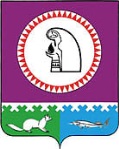 О внесении изменения в Положение оботдельных вопросах организации и осуществлениябюджетного процесса в муниципальном образованииОктябрьский район, утвержденное решениемДумы Октябрьского района от 07.11.2007 № 290          	В целях приведения муниципальных правовых актов в соответствие с действующим законодательством, Дума Октябрьского района РЕШИЛА:        	1. Внести изменение в Положение об отдельных вопросах организации и осуществления бюджетного процесса в муниципальном образовании Октябрьский район, утвержденное решением Думы Октябрьского района от 07.11.2007 № 290, изложив пункт 3 раздела 7 в следующей редакции:        	«3. Отчет об исполнении бюджета района за первый квартал, полугодие и девять месяцев текущего финансового года утверждается постановлением администрации Октябрьского района и направляется в Думу Октябрьского района и Контрольно-счетную палату Октябрьского района.».         	2. Настоящее решение опубликовать в официальном сетевом издании «октвести.ру».           	3. Контроль за выполнением решения возложить на комиссию по бюджету, налогам и финансам Думы Октябрьского района.Председатель Думы Октябрьского района                                                           Е.И. СоломахаМуниципальное образованиеОктябрьский район                                                                   ДУМА                                      РЕШЕНИЕМуниципальное образованиеОктябрьский район                                                                   ДУМА                                      РЕШЕНИЕМуниципальное образованиеОктябрьский район                                                                   ДУМА                                      РЕШЕНИЕМуниципальное образованиеОктябрьский район                                                                   ДУМА                                      РЕШЕНИЕМуниципальное образованиеОктябрьский район                                                                   ДУМА                                      РЕШЕНИЕМуниципальное образованиеОктябрьский район                                                                   ДУМА                                      РЕШЕНИЕМуниципальное образованиеОктябрьский район                                                                   ДУМА                                      РЕШЕНИЕМуниципальное образованиеОктябрьский район                                                                   ДУМА                                      РЕШЕНИЕМуниципальное образованиеОктябрьский район                                                                   ДУМА                                      РЕШЕНИЕМуниципальное образованиеОктябрьский район                                                                   ДУМА                                      РЕШЕНИЕ«12»февраля20021 г.№624пгт. Октябрьскоепгт. Октябрьскоепгт. Октябрьскоепгт. Октябрьскоепгт. Октябрьскоепгт. Октябрьскоепгт. Октябрьскоепгт. Октябрьскоепгт. Октябрьскоепгт. ОктябрьскоеГлава Октябрьского районаГлава Октябрьского районаГлава Октябрьского районаГлава Октябрьского районаГлава Октябрьского района   А.П. Куташова12.02.202112.02.2021№624«Д-5»